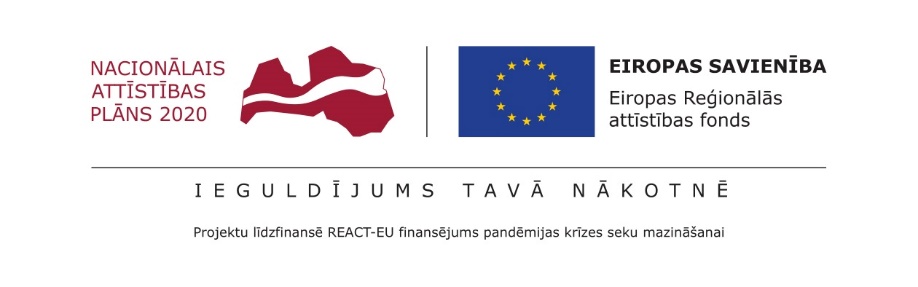 GRANTA MAKSĀJUMA PIEPRASĪJUMSIesniedzot šo maksājuma pieprasījumu, apliecinu, ka:1. visa maksājuma pieprasījumā norādītā informācija ir pilnīga un patiesa; 2. iegādātais pakalpojuma vai aprīkojums (t.sk., iekārtas, materiāli un izejvielas) izmantots pretendenta - jaundibināta komersanta - uzņēmējdarbības uzsākšanas un attīstības aktivitātēm;3. atbalsta pretendentam ar tiesas spriedumu nav pasludināts maksātnespējas process;4. atbalsta pretendentam ar tiesas spriedumu netiek īstenots tiesiskās aizsardzības process vai ar tiesas lēmumu netiek īstenots ārpustiesas tiesiskās aizsardzības process;5. atbalsta pretendentam nav uzsākta bankrota procedūra, nav piemērota sanācija vai mierizlīgums;6. atbalsta pretendenta saimnieciskā darbība nav izbeigta;7. atbalsta pretendents neatbilst valsts tiesību aktos noteiktiem kritērijiem, lai tam pēc kreditoru pieprasījuma piemērotu maksātnespējas procedūru;8. atbalsta pretendents līdzfinansējumu par šajā maksājuma pieprasījumā minēto finanšu atbalsta aktivitāti nav pieprasījis un maksājuma pieprasījuma apstiprināšanas gadījumā arī nepieprasīs to cita maksājuma pieprasījuma ietvaros;9. atbalsta pretendents par šajā maksājuma pieprasījumā norādīto pakalpojumu vai aprīkojumu (t.sk., iekārtām, materiāliem un izejvielām) Latvijas Investīciju un attīstības aģentūrā nav iesniedzis citu pieteikumu finansējuma piešķiršanai;10. atbalsta pretendents pasākuma ietvaros neparedz saņemt un nesaņems finansējumu par tām pašām attiecināmajām izmaksām, kas vienlaikus tikušas, tiek finansētas vai kuras plānots finansēt no citiem ES, finanšu instrumentu, valsts vai pašvaldības līdzekļiem;11. pakalpojumu nodrošināšanu vai aprīkojuma (t.sk., iekārtas, materiāli un izejvielas) piegādi veicis tāds pakalpojuma sniedzējs vai piegādātājs, ar kuru man nav interešu konflikts saskaņā ar Ministru kabineta 2017.gada 29.februāra noteikumiem Nr.104 “Noteikumi par iepirkuma procedūru un tās piemērošanas kārtību pasūtītāja finansētiem projektiem” (Pieejams:https://likumi.lv/ta/id/289082-noteikumi-par-iepirkuma-proceduru-un-tas-piemerosanas-kartibu-pasutitaja-finansetiem-projektiem)” un iesniedzu iekšējo noteikumu 4.1.pielikumu "Apliecinājums par interešu konflikta neesību”;12. izdevumi par šajā maksājuma pieprasījumā norādīto pakalpojumu vai aprīkojumu (t.sk., iekārtas, materiāli un izejvielas) ir samērīgi, ekonomiski pamatoti, nepieciešami un nodrošina izmērāmu rezultātu rašanos un mērķa sasniegšanu;13. atbalsta pretendentam nav noteiktas starptautiskās vai nacionālās sankcijas vai būtiskas finanšu un kapitāla tirgus intereses ietekmējošas Eiropas Savienības vai Ziemeļatlantijas līguma organizācijas dalībvalsts noteiktās sankcijas;14. konkrētā aktivitāte uzsākta un īstenota, kā arī izdevumi par šajā maksājuma pieprasījumā norādīto pakalpojumu vai aprīkojumu (t.sk., iekārtas, materiāli un izejvielas) ir radušies, pēc attiecīgā apstiprinātā atbalsta plāna iesniegšanas brīža.Apliecinājums par interešu konflikta neesību(amats)                         (vārds, uzvārds)ar parakstu apliecinu, ka saskaņā ar Ministru kabineta 2017. gada 28. februāra noteikumu Nr. 104 "Noteikumi par iepirkuma procedūru un tās piemērošanas kārtību pasūtītāja finansētiem projektiem" (turpmāk – noteikumi) 12. un 13. punktu finansējuma saņēmējs _______________________ interešu konfliktā (atrodas, neatrodas)1. Ja finansējuma saņēmējs atrodas interešu konfliktā saskaņā ar noteikumu 12. punktu, bet pastāv kāds no noteikumu 13. punktā minētajiem gadījumiem, pamato atbilstību noteikumu 13. punktam: 2. Ja finansējuma saņēmējs piemēro noteikumu 15. punktu, pamato atbilstību noteikumu 16. punktam:3. Citi apstākļi, kas var radīt interešu konfliktu (ja piemērojams):Esmu informēts(-a) un piekrītu, ka par nepatiesas informācijas sniegšanu atbildīgā institūcija var pieņemt lēmumu par finansējuma daļēju vai pilnīgu neizmaksāšanu vai piešķirtā finansējuma atgūšanu.* Saskaņā ar Ministru kabineta 2017. gada 28. februāra noteikumu Nr. 104 "Noteikumi par iepirkuma procedūru un tās piemērošanas kārtību pasūtītāja finansētiem projektiem" 12.punktu, uzskata, ka finansējuma saņēmējs un piegādātājs atrodas interešu konfliktā, ja finansējuma saņēmējs, tā dalībnieks (akcionārs), biedrs, padomes vai valdes loceklis, jebkuras minētās personas radinieks līdz otrajai radniecības pakāpei, laulātais vai svainis līdz pirmajai svainības pakāpei vai finansējuma saņēmēja prokūrists vai komercpilnvarnieks ir:12.1. piegādātājs vai piegādātāja apakšuzņēmējs;12.2. piegādātāja vai tā apakšuzņēmēja dalībnieks (akcionārs), biedrs, padomes vai valdes loceklis, prokūrists, komercpilnvarnieks vai darbinieks.  (izņemot 13.punktā norādīto) * Civillikuma 211.pants noteic, ka radniecības tuvuma noteikšanai sāņu līnijā starp divām personām ievēro tikai pakāpju jeb dzimšanu skaitu, un no vienas no šīm personām, neieskaitot viņu pašu, skaita augšup taisnā līnijā uz viņu kopējo trešo personu un no šīs pēdējās lejup uz otru no šīm personām. Īsti brāļi un māsas atrodas otrajā radniecības pakāpē, tēva vai mātes brālis ar brāļa vai māsas meitu un tēva vai mātes māsa ar brāļa vai māsas dēlu — trešajā, brālēni un māsīcas — ceturtajā radniecības pakāpē utt.GRANTA VEIDSGRANTA VEIDSGRANTA VEIDSGRANTA VEIDSGRANTA VEIDSGRANTA VEIDSGRANTA VEIDSPakalpojuma(maksimāli pieļaujamais atbalsts 10 000 EUR)Pakalpojuma(maksimāli pieļaujamais atbalsts 10 000 EUR) (atzīmēt tikai vienu veidu no trijiem) (atzīmēt tikai vienu veidu no trijiem) (atzīmēt tikai vienu veidu no trijiem) (atzīmēt tikai vienu veidu no trijiem) (atzīmēt tikai vienu veidu no trijiem)Aprīkojuma(maksimāli pieļaujamais atbalsts 5 000 EUR)Aprīkojuma(maksimāli pieļaujamais atbalsts 5 000 EUR) (atzīmēt tikai vienu veidu no trijiem) (atzīmēt tikai vienu veidu no trijiem) (atzīmēt tikai vienu veidu no trijiem) (atzīmēt tikai vienu veidu no trijiem) (atzīmēt tikai vienu veidu no trijiem)Izejmateriālu / izejvielu(maksimāli pieļaujamais atbalsts 5 000 EUR)Izejmateriālu / izejvielu(maksimāli pieļaujamais atbalsts 5 000 EUR) (atzīmēt tikai vienu veidu no trijiem) (atzīmēt tikai vienu veidu no trijiem) (atzīmēt tikai vienu veidu no trijiem) (atzīmēt tikai vienu veidu no trijiem) (atzīmēt tikai vienu veidu no trijiem)PIETEIKUMA PRECIZĒJUMSPIETEIKUMA PRECIZĒJUMSPIETEIKUMA PRECIZĒJUMSPIETEIKUMA PRECIZĒJUMSPIETEIKUMA PRECIZĒJUMSPIETEIKUMA PRECIZĒJUMSPIETEIKUMA PRECIZĒJUMSVai šis ir pieteikuma precizējums?  (atzīmēt, ja šis ir pieteikuma precizējums) (atzīmēt, ja šis ir pieteikuma precizējums) (atzīmēt, ja šis ir pieteikuma precizējums) (atzīmēt, ja šis ir pieteikuma precizējums) (atzīmēt, ja šis ir pieteikuma precizējums) (atzīmēt, ja šis ir pieteikuma precizējums)INFORMĀCIJA PAR GRANTA PRETENDENTUINFORMĀCIJA PAR GRANTA PRETENDENTUINFORMĀCIJA PAR GRANTA PRETENDENTUINFORMĀCIJA PAR GRANTA PRETENDENTUINFORMĀCIJA PAR GRANTA PRETENDENTUINFORMĀCIJA PAR GRANTA PRETENDENTUINFORMĀCIJA PAR GRANTA PRETENDENTUUzņēmuma nosaukumsUzņēmuma nosaukumsBiznesa inkubatorsBiznesa inkubators__________ biznesa inkubators__________ biznesa inkubators__________ biznesa inkubators__________ biznesa inkubators__________ biznesa inkubatorsAtbalsta plāna Nr.Atbalsta plāna Nr.Atbalsta plāna aktivitātes nr.Atbalsta plāna aktivitātes nr.Lēmuma par Atbalsta plāna apstiprināšanu Nr. un datumsLēmuma par Atbalsta plāna apstiprināšanu Nr. un datumsLēmuma par Atbalsta plāna apstiprināšanu Nr. un datumsN Nr.-----  no __.__.20__N Nr.-----  no __.__.20__N Nr.-----  no __.__.20__N Nr.-----  no __.__.20__	PAMATOJUMS	PAMATOJUMS	PAMATOJUMS	PAMATOJUMS	PAMATOJUMS	PAMATOJUMS	PAMATOJUMSAktivitātes rezultātsAktivitātes rezultātsAktivitātes rezultātsAktivitātes rezultātsAktivitātes rezultātsAktivitātes rezultātsAktivitātes rezultātsAprakstiet, kāds ir īstenotās aktivitātes rezultāts, kas saņemts granta realizācijas laikā, t.sk. identificējams un izmērāms nodevums (visas ķermeniskās un bezķermeniskās lietas, kas radušās vai iegādātas granta ietvaros).Aprakstiet, kāds ir īstenotās aktivitātes rezultāts, kas saņemts granta realizācijas laikā, t.sk. identificējams un izmērāms nodevums (visas ķermeniskās un bezķermeniskās lietas, kas radušās vai iegādātas granta ietvaros).Aprakstiet, kāds ir īstenotās aktivitātes rezultāts, kas saņemts granta realizācijas laikā, t.sk. identificējams un izmērāms nodevums (visas ķermeniskās un bezķermeniskās lietas, kas radušās vai iegādātas granta ietvaros).Aprakstiet, kāds ir īstenotās aktivitātes rezultāts, kas saņemts granta realizācijas laikā, t.sk. identificējams un izmērāms nodevums (visas ķermeniskās un bezķermeniskās lietas, kas radušās vai iegādātas granta ietvaros).Aprakstiet, kāds ir īstenotās aktivitātes rezultāts, kas saņemts granta realizācijas laikā, t.sk. identificējams un izmērāms nodevums (visas ķermeniskās un bezķermeniskās lietas, kas radušās vai iegādātas granta ietvaros).Aprakstiet, kāds ir īstenotās aktivitātes rezultāts, kas saņemts granta realizācijas laikā, t.sk. identificējams un izmērāms nodevums (visas ķermeniskās un bezķermeniskās lietas, kas radušās vai iegādātas granta ietvaros).Aprakstiet, kāds ir īstenotās aktivitātes rezultāts, kas saņemts granta realizācijas laikā, t.sk. identificējams un izmērāms nodevums (visas ķermeniskās un bezķermeniskās lietas, kas radušās vai iegādātas granta ietvaros).Aktivitātes izpildītājs jeb pakalpojuma sniedzējs / piegādātājsAktivitātes izpildītājs jeb pakalpojuma sniedzējs / piegādātājsAktivitātes izpildītājs jeb pakalpojuma sniedzējs / piegādātājsAktivitātes izpildītājs jeb pakalpojuma sniedzējs / piegādātājsAktivitātes izpildītājs jeb pakalpojuma sniedzējs / piegādātājsAktivitātes izpildītājs jeb pakalpojuma sniedzējs / piegādātājsAktivitātes izpildītājs jeb pakalpojuma sniedzējs / piegādātājsNorādiet pakalpojuma sniedzēja vai piegādātāja nosaukumu, reģ.nr. un mājaslapu. Aprakstiet, kā ir izvēlēts konkrētais pakalpojuma sniedzējs vai piegādātājs. Ja pakalpojuma sniedzējs ir unikāls, norādiet  pamatojumu.Ja kopējās granta izmaksas ir lielākas par EUR 1000 bez PVN, tad obligāti jāpievieno cenu aptauju ar vismaz trim salīdzināmiem piedāvājumiem.Norādiet pakalpojuma sniedzēja vai piegādātāja nosaukumu, reģ.nr. un mājaslapu. Aprakstiet, kā ir izvēlēts konkrētais pakalpojuma sniedzējs vai piegādātājs. Ja pakalpojuma sniedzējs ir unikāls, norādiet  pamatojumu.Ja kopējās granta izmaksas ir lielākas par EUR 1000 bez PVN, tad obligāti jāpievieno cenu aptauju ar vismaz trim salīdzināmiem piedāvājumiem.Norādiet pakalpojuma sniedzēja vai piegādātāja nosaukumu, reģ.nr. un mājaslapu. Aprakstiet, kā ir izvēlēts konkrētais pakalpojuma sniedzējs vai piegādātājs. Ja pakalpojuma sniedzējs ir unikāls, norādiet  pamatojumu.Ja kopējās granta izmaksas ir lielākas par EUR 1000 bez PVN, tad obligāti jāpievieno cenu aptauju ar vismaz trim salīdzināmiem piedāvājumiem.Norādiet pakalpojuma sniedzēja vai piegādātāja nosaukumu, reģ.nr. un mājaslapu. Aprakstiet, kā ir izvēlēts konkrētais pakalpojuma sniedzējs vai piegādātājs. Ja pakalpojuma sniedzējs ir unikāls, norādiet  pamatojumu.Ja kopējās granta izmaksas ir lielākas par EUR 1000 bez PVN, tad obligāti jāpievieno cenu aptauju ar vismaz trim salīdzināmiem piedāvājumiem.Norādiet pakalpojuma sniedzēja vai piegādātāja nosaukumu, reģ.nr. un mājaslapu. Aprakstiet, kā ir izvēlēts konkrētais pakalpojuma sniedzējs vai piegādātājs. Ja pakalpojuma sniedzējs ir unikāls, norādiet  pamatojumu.Ja kopējās granta izmaksas ir lielākas par EUR 1000 bez PVN, tad obligāti jāpievieno cenu aptauju ar vismaz trim salīdzināmiem piedāvājumiem.Norādiet pakalpojuma sniedzēja vai piegādātāja nosaukumu, reģ.nr. un mājaslapu. Aprakstiet, kā ir izvēlēts konkrētais pakalpojuma sniedzējs vai piegādātājs. Ja pakalpojuma sniedzējs ir unikāls, norādiet  pamatojumu.Ja kopējās granta izmaksas ir lielākas par EUR 1000 bez PVN, tad obligāti jāpievieno cenu aptauju ar vismaz trim salīdzināmiem piedāvājumiem.Norādiet pakalpojuma sniedzēja vai piegādātāja nosaukumu, reģ.nr. un mājaslapu. Aprakstiet, kā ir izvēlēts konkrētais pakalpojuma sniedzējs vai piegādātājs. Ja pakalpojuma sniedzējs ir unikāls, norādiet  pamatojumu.Ja kopējās granta izmaksas ir lielākas par EUR 1000 bez PVN, tad obligāti jāpievieno cenu aptauju ar vismaz trim salīdzināmiem piedāvājumiem.Vai rēķinu apmaksa notikusi EUR valūtā? Jā, EUR valūtā Nē, ārvalstu valūtā (lūdzu pievienot pielikumā summas aprēķinu uz EUR pēc ECB iepriekšējās darbadienas kursa pirms apmaksas dienas.) Jā, EUR valūtā Nē, ārvalstu valūtā (lūdzu pievienot pielikumā summas aprēķinu uz EUR pēc ECB iepriekšējās darbadienas kursa pirms apmaksas dienas.) Jā, EUR valūtā Nē, ārvalstu valūtā (lūdzu pievienot pielikumā summas aprēķinu uz EUR pēc ECB iepriekšējās darbadienas kursa pirms apmaksas dienas.) Jā, EUR valūtā Nē, ārvalstu valūtā (lūdzu pievienot pielikumā summas aprēķinu uz EUR pēc ECB iepriekšējās darbadienas kursa pirms apmaksas dienas.) Jā, EUR valūtā Nē, ārvalstu valūtā (lūdzu pievienot pielikumā summas aprēķinu uz EUR pēc ECB iepriekšējās darbadienas kursa pirms apmaksas dienas.) Jā, EUR valūtā Nē, ārvalstu valūtā (lūdzu pievienot pielikumā summas aprēķinu uz EUR pēc ECB iepriekšējās darbadienas kursa pirms apmaksas dienas.)Vai esi PVN maksātājs? Jā, esmu (lūdzu norādi summas bez PVN) Nē, neesmu (lūdzu norādi summas ar PVN) Jā, esmu (lūdzu norādi summas bez PVN) Nē, neesmu (lūdzu norādi summas ar PVN) Jā, esmu (lūdzu norādi summas bez PVN) Nē, neesmu (lūdzu norādi summas ar PVN) Jā, esmu (lūdzu norādi summas bez PVN) Nē, neesmu (lūdzu norādi summas ar PVN) Jā, esmu (lūdzu norādi summas bez PVN) Nē, neesmu (lūdzu norādi summas ar PVN) Jā, esmu (lūdzu norādi summas bez PVN) Nē, neesmu (lūdzu norādi summas ar PVN)Izmaksas un finansējums EUR un %Izmaksas un finansējums EUR un %Izmaksas un finansējums EUR un %Izmaksas un finansējums EUR un %Izmaksas un finansējums EUR un %Izmaksas un finansējums EUR un %Izmaksas un finansējums EUR un %Granta finansējuma daļa nedrīkst pārsniegt 30% izejvielām un izejmateriāliem vai 50% pakalpojumiem, iekārtām un aprīkojumam no kopējām izmaksām un maksimālos robežlielumus atkarībā no granta veida un granta izlietojuma. Ja summa nedalās precīzi, lielāko norāda pretendenta daļu. Granta finansējuma daļa nedrīkst pārsniegt 30% izejvielām un izejmateriāliem vai 50% pakalpojumiem, iekārtām un aprīkojumam no kopējām izmaksām un maksimālos robežlielumus atkarībā no granta veida un granta izlietojuma. Ja summa nedalās precīzi, lielāko norāda pretendenta daļu. Granta finansējuma daļa nedrīkst pārsniegt 30% izejvielām un izejmateriāliem vai 50% pakalpojumiem, iekārtām un aprīkojumam no kopējām izmaksām un maksimālos robežlielumus atkarībā no granta veida un granta izlietojuma. Ja summa nedalās precīzi, lielāko norāda pretendenta daļu. Granta finansējuma daļa nedrīkst pārsniegt 30% izejvielām un izejmateriāliem vai 50% pakalpojumiem, iekārtām un aprīkojumam no kopējām izmaksām un maksimālos robežlielumus atkarībā no granta veida un granta izlietojuma. Ja summa nedalās precīzi, lielāko norāda pretendenta daļu. Granta finansējuma daļa nedrīkst pārsniegt 30% izejvielām un izejmateriāliem vai 50% pakalpojumiem, iekārtām un aprīkojumam no kopējām izmaksām un maksimālos robežlielumus atkarībā no granta veida un granta izlietojuma. Ja summa nedalās precīzi, lielāko norāda pretendenta daļu. Granta finansējuma daļa nedrīkst pārsniegt 30% izejvielām un izejmateriāliem vai 50% pakalpojumiem, iekārtām un aprīkojumam no kopējām izmaksām un maksimālos robežlielumus atkarībā no granta veida un granta izlietojuma. Ja summa nedalās precīzi, lielāko norāda pretendenta daļu. Granta finansējuma daļa nedrīkst pārsniegt 30% izejvielām un izejmateriāliem vai 50% pakalpojumiem, iekārtām un aprīkojumam no kopējām izmaksām un maksimālos robežlielumus atkarībā no granta veida un granta izlietojuma. Ja summa nedalās precīzi, lielāko norāda pretendenta daļu. SadalījumsEUR bez PVNEUR bez PVNEUR bez PVNEUR ar PVNEUR ar PVN%Kopējās izmaksas 100Granta finansējumsPretendenta finansējumsCits finansējums(piemēram, ideju konkursi, pašvaldības atbalsts u.c.)Vai maksājuma pieprasījumā norādītā summa atšķiras no Atbalsta plānā norādītās aktivitātes summas? Nē, neatšķiras Jā, atšķiras (lūdzu sniedz skaidrojumu) Nē, neatšķiras Jā, atšķiras (lūdzu sniedz skaidrojumu) Nē, neatšķiras Jā, atšķiras (lūdzu sniedz skaidrojumu) Nē, neatšķiras Jā, atšķiras (lūdzu sniedz skaidrojumu) Nē, neatšķiras Jā, atšķiras (lūdzu sniedz skaidrojumu) Nē, neatšķiras Jā, atšķiras (lūdzu sniedz skaidrojumu)Vieta skaidrojumiem (t.sk. vai ir saskaņots ar biznesa inkubatora vadītāju)Vieta skaidrojumiem (t.sk. vai ir saskaņots ar biznesa inkubatora vadītāju)Vieta skaidrojumiem (t.sk. vai ir saskaņots ar biznesa inkubatora vadītāju)Vieta skaidrojumiem (t.sk. vai ir saskaņots ar biznesa inkubatora vadītāju)Vieta skaidrojumiem (t.sk. vai ir saskaņots ar biznesa inkubatora vadītāju)Vieta skaidrojumiem (t.sk. vai ir saskaņots ar biznesa inkubatora vadītāju)Vieta skaidrojumiem (t.sk. vai ir saskaņots ar biznesa inkubatora vadītāju)Vai granta izpildes laikā ir mainījies aktivitātes īstenošanas laiks, apjoms vai ir citas atkāpes no Atbalsta plānā norādītā? Nē, nav mainījies.  Jā, ir mainījies (lūdzu sniedz skaidrojumu) Nē, nav mainījies.  Jā, ir mainījies (lūdzu sniedz skaidrojumu) Nē, nav mainījies.  Jā, ir mainījies (lūdzu sniedz skaidrojumu) Nē, nav mainījies.  Jā, ir mainījies (lūdzu sniedz skaidrojumu) Nē, nav mainījies.  Jā, ir mainījies (lūdzu sniedz skaidrojumu) Nē, nav mainījies.  Jā, ir mainījies (lūdzu sniedz skaidrojumu)Vieta skaidrojumiem (t.sk. vai ir saskaņots ar biznesa inkubatora vadītāju)Vieta skaidrojumiem (t.sk. vai ir saskaņots ar biznesa inkubatora vadītāju)Vieta skaidrojumiem (t.sk. vai ir saskaņots ar biznesa inkubatora vadītāju)Vieta skaidrojumiem (t.sk. vai ir saskaņots ar biznesa inkubatora vadītāju)Vieta skaidrojumiem (t.sk. vai ir saskaņots ar biznesa inkubatora vadītāju)Vieta skaidrojumiem (t.sk. vai ir saskaņots ar biznesa inkubatora vadītāju)Vieta skaidrojumiem (t.sk. vai ir saskaņots ar biznesa inkubatora vadītāju)PIELIKUMIPIELIKUMIPIELIKUMIPIELIKUMIPIELIKUMIPIELIKUMIPIELIKUMIDarījumu apliecinošie dokumentiDarījumu apliecinošie dokumentiDarījumu apliecinošie dokumentiDarījumu apliecinošie dokumentiDarījumu apliecinošie dokumentiDarījumu apliecinošie dokumentiDarījumu apliecinošie dokumentiNorādi visus rēķinus, t.sk. avansa rēķinus / Pavadzīme Ja ir vairāk par 3 rēķiniem, lūdzu pievieno apkopojumu par rēķiniem un MU pielikumāNr. __________ Nr. __________ Nr. __________ Nr. __________ Datums:__.__.20__Datums:__.__.20__Norādi visus bankas maksājuma uzdevumus (MU)Ja ir vairāk par 3 MU, lūdzu pievieno apkopojumu par rēķiniem un MU pielikumāNr. __________Nr. __________Nr. __________Nr. __________Datums: __.__.20__Datums: __.__.20__Vai rēķinos norādītā(-s) summa(-s) sakrīt ar maksājuma pieprasījumos norādīto summu? Jā, sakrīt Nē, nesakrīt (lūdzu sniedz skaidrojumu) Jā, sakrīt Nē, nesakrīt (lūdzu sniedz skaidrojumu) Jā, sakrīt Nē, nesakrīt (lūdzu sniedz skaidrojumu) Jā, sakrīt Nē, nesakrīt (lūdzu sniedz skaidrojumu) Jā, sakrīt Nē, nesakrīt (lūdzu sniedz skaidrojumu) Jā, sakrīt Nē, nesakrīt (lūdzu sniedz skaidrojumu)Vieta skaidrojumiemVieta skaidrojumiemVieta skaidrojumiemVieta skaidrojumiemVieta skaidrojumiemVieta skaidrojumiemVieta skaidrojumiemVai ir ticis noslēgts pakalpojuma/iegādes līgums? Nē, nav. Jā, ir.  Nr. __________ spēkā esošs no __.__.20__(lūdzu pievieno šo līgumu, visus tā pielikumus, vienošanās, grozījumus un PNA, ja attiecas, pielikumā.) Nē, nav. Jā, ir.  Nr. __________ spēkā esošs no __.__.20__(lūdzu pievieno šo līgumu, visus tā pielikumus, vienošanās, grozījumus un PNA, ja attiecas, pielikumā.) Nē, nav. Jā, ir.  Nr. __________ spēkā esošs no __.__.20__(lūdzu pievieno šo līgumu, visus tā pielikumus, vienošanās, grozījumus un PNA, ja attiecas, pielikumā.) Nē, nav. Jā, ir.  Nr. __________ spēkā esošs no __.__.20__(lūdzu pievieno šo līgumu, visus tā pielikumus, vienošanās, grozījumus un PNA, ja attiecas, pielikumā.) Nē, nav. Jā, ir.  Nr. __________ spēkā esošs no __.__.20__(lūdzu pievieno šo līgumu, visus tā pielikumus, vienošanās, grozījumus un PNA, ja attiecas, pielikumā.) Nē, nav. Jā, ir.  Nr. __________ spēkā esošs no __.__.20__(lūdzu pievieno šo līgumu, visus tā pielikumus, vienošanās, grozījumus un PNA, ja attiecas, pielikumā.)Aktivitātes rezultāta apliecinājums - kas ir izstrādāts/iegādāts/saņemts šī granta ietvaros? Norādi visus granta ietvaros izstrādātos vai iegādātos nodevumus (bezķermeniskas vai ķermeniskas lietas) un pielikumā pievieno to fotofiksāciju, izstrādātos dokumentus, sertifikātus, apliecības vai norādi saites, kur iespējams tos apskatīt un lejupielādēt. Norādi visus granta ietvaros izstrādātos vai iegādātos nodevumus (bezķermeniskas vai ķermeniskas lietas) un pielikumā pievieno to fotofiksāciju, izstrādātos dokumentus, sertifikātus, apliecības vai norādi saites, kur iespējams tos apskatīt un lejupielādēt. Norādi visus granta ietvaros izstrādātos vai iegādātos nodevumus (bezķermeniskas vai ķermeniskas lietas) un pielikumā pievieno to fotofiksāciju, izstrādātos dokumentus, sertifikātus, apliecības vai norādi saites, kur iespējams tos apskatīt un lejupielādēt. Norādi visus granta ietvaros izstrādātos vai iegādātos nodevumus (bezķermeniskas vai ķermeniskas lietas) un pielikumā pievieno to fotofiksāciju, izstrādātos dokumentus, sertifikātus, apliecības vai norādi saites, kur iespējams tos apskatīt un lejupielādēt. Norādi visus granta ietvaros izstrādātos vai iegādātos nodevumus (bezķermeniskas vai ķermeniskas lietas) un pielikumā pievieno to fotofiksāciju, izstrādātos dokumentus, sertifikātus, apliecības vai norādi saites, kur iespējams tos apskatīt un lejupielādēt. Norādi visus granta ietvaros izstrādātos vai iegādātos nodevumus (bezķermeniskas vai ķermeniskas lietas) un pielikumā pievieno to fotofiksāciju, izstrādātos dokumentus, sertifikātus, apliecības vai norādi saites, kur iespējams tos apskatīt un lejupielādēt. Cenu aptaujaCenu aptaujas apkopojums un saņemtie piedāvājumi, ja kopējās granta izmaksas pārsniedz EUR 1000 bez PVN. Ja pakalpojuma sniedzējs vai piegādātājs ir fiziska persona, pievieno portfolio, mājaslapu vai cita veida apliecinājumu, kas apliecina personas profesionālo kvalifikāciju pakalpojuma sniegšanai.Cenu aptaujas apkopojums un saņemtie piedāvājumi, ja kopējās granta izmaksas pārsniedz EUR 1000 bez PVN. Ja pakalpojuma sniedzējs vai piegādātājs ir fiziska persona, pievieno portfolio, mājaslapu vai cita veida apliecinājumu, kas apliecina personas profesionālo kvalifikāciju pakalpojuma sniegšanai.Cenu aptaujas apkopojums un saņemtie piedāvājumi, ja kopējās granta izmaksas pārsniedz EUR 1000 bez PVN. Ja pakalpojuma sniedzējs vai piegādātājs ir fiziska persona, pievieno portfolio, mājaslapu vai cita veida apliecinājumu, kas apliecina personas profesionālo kvalifikāciju pakalpojuma sniegšanai.Cenu aptaujas apkopojums un saņemtie piedāvājumi, ja kopējās granta izmaksas pārsniedz EUR 1000 bez PVN. Ja pakalpojuma sniedzējs vai piegādātājs ir fiziska persona, pievieno portfolio, mājaslapu vai cita veida apliecinājumu, kas apliecina personas profesionālo kvalifikāciju pakalpojuma sniegšanai.Cenu aptaujas apkopojums un saņemtie piedāvājumi, ja kopējās granta izmaksas pārsniedz EUR 1000 bez PVN. Ja pakalpojuma sniedzējs vai piegādātājs ir fiziska persona, pievieno portfolio, mājaslapu vai cita veida apliecinājumu, kas apliecina personas profesionālo kvalifikāciju pakalpojuma sniegšanai.Cenu aptaujas apkopojums un saņemtie piedāvājumi, ja kopējās granta izmaksas pārsniedz EUR 1000 bez PVN. Ja pakalpojuma sniedzējs vai piegādātājs ir fiziska persona, pievieno portfolio, mājaslapu vai cita veida apliecinājumu, kas apliecina personas profesionālo kvalifikāciju pakalpojuma sniegšanai.Tehniskā specifikācijaDetalizēta tehniskā specifikācija/ darba uzdevums, ja tāda ir izstrādātaDetalizēta tehniskā specifikācija/ darba uzdevums, ja tāda ir izstrādātaDetalizēta tehniskā specifikācija/ darba uzdevums, ja tāda ir izstrādātaDetalizēta tehniskā specifikācija/ darba uzdevums, ja tāda ir izstrādātaDetalizēta tehniskā specifikācija/ darba uzdevums, ja tāda ir izstrādātaDetalizēta tehniskā specifikācija/ darba uzdevums, ja tāda ir izstrādātaPapildu dokumentiNorādi visus citus papildinošos dokumentus, kas var apliecināt pakalpojuma/preces saņemšanu, piemēram, tāme, pieņemšanas-nodošanas akts.Norādi visus citus papildinošos dokumentus, kas var apliecināt pakalpojuma/preces saņemšanu, piemēram, tāme, pieņemšanas-nodošanas akts.Norādi visus citus papildinošos dokumentus, kas var apliecināt pakalpojuma/preces saņemšanu, piemēram, tāme, pieņemšanas-nodošanas akts.Norādi visus citus papildinošos dokumentus, kas var apliecināt pakalpojuma/preces saņemšanu, piemēram, tāme, pieņemšanas-nodošanas akts.Norādi visus citus papildinošos dokumentus, kas var apliecināt pakalpojuma/preces saņemšanu, piemēram, tāme, pieņemšanas-nodošanas akts.Norādi visus citus papildinošos dokumentus, kas var apliecināt pakalpojuma/preces saņemšanu, piemēram, tāme, pieņemšanas-nodošanas akts.REKVIZĪTI MAKSĀJUMA VEIKŠANAIREKVIZĪTI MAKSĀJUMA VEIKŠANAIAtbalsta saņēmējsReģ.nr.Uzņēmuma bankaskonta nr., kas reģistrēts VID sistēmāBankas nosaukumsBankas kods (SWIFT)Vārds, uzvārdsAmatsE-pasts saziņaiDatums un parakstsEs, finansējuma saņēmēja,(nosaukums vai vārds, uzvārds)reģistrācijas numurs/personas kods,paraksttiesīgā amatpersona,ar izvēlēto piegādātāju,(nosaukums vai vārds, uzvārds)reģistrācijas numurs/personas kods.(norāda noteikumu 13. punkta attiecīgo apakšpunktu, piegādātāju vai apakšuzņēmēju, tās personas vārdu, uzvārdu un amatu, ar kuru ir interešu konflikts)(norāda noteikumu 15. punkta attiecīgo apakšpunktu un pamatojumu)(norāda informāciju, piemēram, par finansējuma saņēmēja un piegādātāja kopīgu saimniecību, kopīgu politisko piederību)DatumsVietaVārds, uzvārdsAmatsParaksts